ГУБЕРНАТОР ХАБАРОВСКОГО КРАЯПОСТАНОВЛЕНИЕот 3 июля 2017 г. N 74ОБ УТВЕРЖДЕНИИ ПОРЯДКА РАССМОТРЕНИЯ ОБРАЩЕНИЙ ГРАЖДАНИ ОРГАНИЗАЦИЙ, ПОСТУПИВШИХ В ПРАВИТЕЛЬСТВО ХАБАРОВСКОГО КРАЯНа основании Федерального закона от 2 мая 2006 г. N 59-ФЗ "О порядке рассмотрения обращений граждан Российской Федерации", в целях совершенствования нормативных правовых актов Губернатора Хабаровского края постановляю:(преамбула в ред. постановления Губернатора Хабаровского края от 10.02.2023 N 12)1. Утвердить прилагаемый Порядок рассмотрения обращений граждан и организаций, поступивших в Правительство Хабаровского края.2. Признать утратившими силу:постановление Губернатора Хабаровского края от 26 июня 2013 г. N 50 "Об утверждении Положения о порядке рассмотрения обращений граждан, поступивших в Правительство Хабаровского края";постановление Губернатора Хабаровского края от 07 октября 2013 г. N 94 "О внесении изменений в Положение о порядке рассмотрения обращений граждан, поступивших в Правительство Хабаровского края, утвержденное постановлением Губернатора Хабаровского края от 26 июня 2013 г. N 50";постановление Губернатора Хабаровского края от 19 декабря 2014 г. N 93 "О внесении изменений в Положение о порядке рассмотрения обращений граждан, поступивших в Правительство Хабаровского края, утвержденное постановлением Губернатора Хабаровского края от 26 июня 2013 г. N 50";постановление Губернатора Хабаровского края от 17 февраля 2015 г. N 6 "О внесении изменений в Положение о порядке рассмотрения обращений граждан, поступивших в Правительство Хабаровского края, утвержденное постановлением Губернатора Хабаровского края от 26 июня 2013 г. N 50";постановление Губернатора Хабаровского края от 06 июля 2015 г. N 56 "О внесении изменений в Положение о порядке рассмотрения обращений граждан, поступивших в Правительство Хабаровского края, утвержденное постановлением Губернатора Хабаровского края от 26 июня 2013 г. N 50";постановление Губернатора Хабаровского края от 18 января 2016 г. N 2 "О внесении изменений в Положение о порядке рассмотрения обращений граждан, поступивших в Правительство Хабаровского края, утвержденное постановлением Губернатора Хабаровского края от 26 июня 2013 г. N 50";постановление Губернатора Хабаровского края от 29 июня 2016 г. N 73 "О внесении изменений в Положение о порядке рассмотрения обращений граждан, поступивших в Правительство Хабаровского края, утвержденное постановлением Губернатора Хабаровского края от 26 июня 2013 г. N 50";пункт 2 постановления Губернатора Хабаровского края от 30 декабря 2016 г. N 145 "О внесении изменений в отдельные постановления Губернатора Хабаровского края".ГубернаторВ.И.ШпортУТВЕРЖДЕНПостановлениемГубернатора Хабаровского краяот 3 июля 2017 г. N 74ПОРЯДОКРАССМОТРЕНИЯ ОБРАЩЕНИЙ ГРАЖДАН И ОРГАНИЗАЦИЙ, ПОСТУПИВШИХВ ПРАВИТЕЛЬСТВО ХАБАРОВСКОГО КРАЯ1. Общие положения1.1. Порядок рассмотрения обращений граждан и организаций, поступивших в Правительство Хабаровского края (далее также - край), разработан в целях повышения качества работы по рассмотрению обращений граждан и организаций, поступивших в адрес Губернатора края, Правительства края (далее - обращения), организации личных приемов граждан, представителей организаций (далее - граждане), а также совершенствования форм и методов работы с обращениями, повышения качества защиты конституционных прав и законных интересов граждан.1.2. Настоящий Порядок определяет процедуру подачи и рассмотрения обращений, организации личного приема граждан, правила ведения делопроизводства по обращениям.1.3. Настоящий Порядок распространяется на правоотношения, связанные с рассмотрением обращений:- граждан Российской Федерации;- иностранных граждан и лиц без гражданства, за исключением случаев, установленных международным договором Российской Федерации или федеральным законом;- объединений граждан, в том числе юридических лиц;- организаций и общественных объединений.1.4. Понятия и термины, применяемые в настоящем Порядке, используются в тех же значениях, что и в Федеральном законе от 2 мая 2006 г. N 59-ФЗ "О порядке рассмотрения обращений граждан Российской Федерации" (далее также - Закон).(в ред. постановления Губернатора Хабаровского края от 10.02.2023 N 12)1.5. В Правительстве края, исполнительных органах края, структурных подразделениях администрации Губернатора и Правительства края (далее - структурные подразделения администрации) рассматриваются обращения по вопросам, входящим в их компетенцию.(в ред. постановлений Губернатора Хабаровского края от 17.03.2022 N 18, от 10.02.2023 N 12)1.6. Рассмотрение обращений осуществляется Губернатором края, первым вице-губернатором края, вице-губернатором края - руководителем представительства Правительства Хабаровского края при Правительстве Российской Федерации, первым заместителем Председателя Правительства края, заместителями Председателя Правительства края, первым заместителем главы администрации Губернатора и Правительства края, заместителями главы администрации Губернатора и Правительства края (далее также - руководители Правительства края, администрации края), руководителями, должностными лицами исполнительных органов края, структурных подразделений администрации с использованием системы электронного документооборота Правительства Хабаровского края (далее - СЭД).(п. 1.6 в ред. постановления Губернатора Хабаровского края от 10.02.2023 N 12)1.7. Организация работы по рассмотрению обращений, направленных в письменной форме или в форме электронного документа, в том числе через интернет-приемную Правительства Хабаровского края (далее - интернет-приемная), с использованием информационного интернет-портала Правительства края "Открытый регион" (далее - портал "Открытый регион"), осуществляется главным управлением Губернатора и Правительства края по работе с обращениями граждан, организаций и контролю поручений (далее также - Главное управление).(в ред. постановлений Губернатора Хабаровского края от 09.02.2018 N 8, от 31.10.2019 N 85, от 10.02.2023 N 12)1.8. При рассмотрении обращений не допускается разглашение персональных данных, сведений, содержащихся в обращениях, а также сведений, касающихся частной жизни граждан, без их согласия.1.9. Сведения о местонахождении Правительства края, Главного управления, приемной граждан Губернатора и Правительства края (далее - Приемная), почтовый адрес Правительства края, график личного приема граждан руководителями Правительства края, контактные телефоны, информация о праве отдельных категорий граждан на личный прием в первоочередном порядке, требования к обращениям, обзоры обращений, поступивших в Правительство края, размещаются на официальном сайте Главного управления http://grazhdane.khabkrai.ru и на информационном стенде в Приемной.(п. 1.9 в ред. постановления Губернатора Хабаровского края от 10.03.2020 N 16)1.10. Правительство края, Главное управление, Приемная располагаются по адресу: 680000, г. Хабаровск, ул. Муравьева-Амурского, д. 56.Адрес электронной почты Правительства края для приема обращений: vopros@adm.khv.ru.Адрес интернет-приемной для приема обращений: http://priem.khv.gov.ru.Адрес портала "Открытый регион" для приема обращений: www.golos27.ru.Номер факса для приема обращений: (4212) 40-20-80.(п. 1.10 в ред. постановления Губернатора Хабаровского края от 10.02.2023 N 12)1.11. При личном обращении граждан в Правительство края консультации оказываются сотрудниками Главного управления ежедневно с 10.00 до 13.00 часов и с 14.00 до 16.00 часов, кроме выходных и праздничных дней, в рабочий день, непосредственно предшествующий нерабочему праздничному дню, - с 10.00 до 13.00 часов.(в ред. постановлений Губернатора Хабаровского края от 13.03.2019 N 20, от 31.10.2019 N 85)1.12. Телефоны для консультаций (справок):- о порядке рассмотрения обращений и записи на личный прием: (4212) 40-21-31;(в ред. постановления Губернатора Хабаровского края от 17.03.2022 N 18)- сетевой справочный телефонный узел (ССТУ): (4212) 40-24-90.(п. 1.12 в ред. постановления Губернатора Хабаровского края от 13.03.2019 N 20)1.13. Телефонные звонки по вопросам рассмотрения обращений и записи на личный прием принимаются ежедневно с 09.00 до 13.00 часов и с 14.00 до 18.00 часов (кроме выходных и нерабочих праздничных дней); в рабочий день, непосредственно предшествующий нерабочему праздничному дню, - с 09.00 до 13.00 часов и с 14.00 до 17.00 часов.1.14. При ответах на телефонные звонки специалисты Главного управления подробно и в вежливой (корректной) форме информируют обратившихся граждан по интересующим их вопросам.(в ред. постановлений Губернатора Хабаровского края от 13.03.2019 N 20, от 31.10.2019 N 85)Если специалист Главного управления, принявший звонок, не имеет возможности ответить на поставленный вопрос, он должен сообщить гражданину телефонный номер, по которому можно получить необходимую информацию.(в ред. постановления Губернатора Хабаровского края от 31.10.2019 N 85)2. Прием и первичная обработка обращений2.1. Все обращения и материалы, связанные с их рассмотрением, поступают в Главное управление.(в ред. постановления Губернатора Хабаровского края от 31.10.2019 N 85)2.2. При приеме и первичной обработке обращений производится проверка правильности адресности, наличия указанных в обращении вложений, к письму прикладывается конверт.2.3. При отсутствии текста обращения, отдельных листов в обращении или в приложении к обращению, отсутствии приложения к обращению при наличии ссылки на приложение в тексте обращения, обнаружении во вложении оригиналов документов (паспорт, военный билет, свидетельства и т.п.), денежных купюр и других ценностей в течение трех дней со дня поступления обращения составляется акт в трех экземплярах, один из которых остается у сотрудника Главного управления, принимающего почту, второй приобщается к поступившему обращению, а третий отправляется гражданину в течение двух дней со дня составления акта.(в ред. постановления Губернатора Хабаровского края от 31.10.2019 N 85)При отсутствии приложения к обращению при наличии ссылки на приложение в тексте обращения, поступившего в форме электронного документа, составляется акт в двух экземплярах, один из которых остается у сотрудника Главного управления, принимающего почту, второй отправляется гражданину на адрес электронной почты, указанной в обращении, в течение двух дней со дня составления акта и приобщается к поступившему обращению.(абзац введен постановлением Губернатора Хабаровского края от 13.03.2019 N 20; в ред. постановления Губернатора Хабаровского края от 31.10.2019 N 85)2.4. Обращения направляются в письменной форме почтовым отправлением, факсом или в форме электронного документа, представляются лично в Приемную, а также через установленный в здании Правительства края оборудованный стационарный ящик для обращений граждан (далее также - ящик для обращений граждан). Выемка обращений из ящика для обращений граждан осуществляется сотрудниками Главного управления ежедневно (кроме выходных и нерабочих праздничных дней) в 15.00 часов.(в ред. постановлений Губернатора Хабаровского края от 13.03.2019 N 20, от 17.03.2022 N 18)2.4[1]. Обращения, содержащие в адресате пометку "Лично", рассматриваются на общих основаниях в соответствии с Законом.(п. 2.4[1] введен постановлением Губернатора Хабаровского края от 17.03.2022 N 18)2.5. Письменное обращение в обязательном порядке должно содержать наименование высшего исполнительного органа государственной власти края - Правительство края либо фамилию, имя, отчество (последнее - при наличии) соответствующего должностного лица, либо должность соответствующего должностного лица, а также фамилию, имя, отчество (последнее - при наличии) гражданина, почтовый адрес, по которому должны быть направлены ответ или уведомление о переадресации обращения, изложение сути предложения, заявления или жалобы, личную подпись и дату.В случае необходимости к письменному обращению прилагаются документы и материалы (в подлинниках или копии).2.6. Обращение, поступившее в форме электронного документа, в обязательном порядке должно содержать фамилию, имя, отчество (последнее - при наличии) гражданина, адрес электронной почты, по которому должны быть направлены ответ, уведомление о переадресации обращения. К обращению могут прилагаться документы и материалы в электронной форме.В случае направления обращения посредством портала "Открытый регион" гражданин вправе поставить отметку о согласии или несогласии на получение ответа только в личном кабинете на портале "Открытый регион".Обращения, поступившие в форме электронного документа, в том числе посредством портала "Открытый регион", подлежат рассмотрению в порядке, установленном Законом.(п. 2.6 в ред. постановления Губернатора Хабаровского края от 09.02.2018 N 8)3. Регистрация поступивших обращений3.1. Обращения подлежат обязательной регистрации в Главном управлении в течение трех дней со дня их поступления. Если последний день регистрации приходится на выходной или праздничный день, последним днем регистрации считается следующий за ним рабочий день.(в ред. постановления Губернатора Хабаровского края от 27.04.2021 N 33)В случае если обращение адресовано заместителю Председателя Правительства края - министру, обращение подлежит регистрации в соответствующем министерстве, которое возглавляет данное должностное лицо.(п. 3.1 в ред. постановления Губернатора Хабаровского края от 09.02.2018 N 8)3.2. Сотрудники Главного управления производят регистрацию обращений в СЭД. На каждое обращение создается учетная карточка, в которой:(в ред. постановления Губернатора Хабаровского края от 31.10.2019 N 85)- указываются в именительном падеже фамилия, имя, отчество (последнее - при наличии) гражданина, его адрес, контактный телефон (при наличии). Если обращение подписано двумя и более гражданами, то регистрируются первые два или три, в том числе гражданин, в адрес которого просят направить ответ. Такое обращение считается коллективным. Коллективными являются также бесфамильные обращения, поступившие от имени коллектива организации, а также резолюции собраний и митингов;(в ред. постановления Губернатора Хабаровского края от 10.02.2023 N 12)- отмечается способ доставки обращения (почтовое отправление, электронная почта, интернет-приемная, принято в Приемной, телефон, "Открытый регион" и т.п.);(в ред. постановления Губернатора Хабаровского края от 17.03.2022 N 18)- определяются категория вопроса, вид документа, предмет ведения;- определяется вид контроля (внутренний контроль, особый контроль, чрезвычайная ситуация), указывается должностное лицо, на контроль которому ставится обращение. На особый контроль ставятся обращения, в которых содержится просьба проинформировать о результатах их рассмотрения;- определяются и отмечаются социальное положение и принадлежность гражданина к категории граждан, имеющих право на обеспечение мерами социальной поддержки (льготность категории), кроме коллективных обращений, обращений объединений граждан, организаций и общественных объединений;- указываются номер и дата поступления предыдущего обращения, поступившего в пределах календарного года, предшествующего году поступления нового обращения (при повторном обращении). Повторным считается второе обращение одного и того же гражданина по одному и тому же вопросу, адресованное в один и тот же орган государственной власти, исполнительный орган, орган местного самоуправления или к одному и тому же должностному или уполномоченному лицу указанных органов. Не считаются повторными обращения одного и того же гражданина, но по разным вопросам, а также обращения одного и того же гражданина по одному вопросу, адресованные заявителем одновременно разным органам государственной власти, исполнительным органам, органам местного самоуправления или должностным лицам указанных органов;(в ред. постановлений Губернатора Хабаровского края от 10.03.2020 N 16, от 10.02.2023 N 12)- проставляется код вопроса в соответствии с Тематическим классификатором обращений и запросов граждан в Правительстве края, утвержденным распоряжением Губернатора края. Если в обращении содержится несколько вопросов, то по каждому из них проставляется соответствующий код.3.3. Обращения аннотируются. Аннотация должна быть четкой, краткой, отражать содержание всех вопросов, поставленных в обращении. Определяется исполнитель в соответствии с компетенцией вопросов, содержащихся в обращениях.3.4. При регистрации:- обращению автоматически присваивается регистрационный номер в пределах календарного года;(в ред. постановления Губернатора Хабаровского края от 09.02.2018 N 8)- создается электронный образ обращения путем применения технологии сканирования, который присоединяется к учетной карточке обращения;- если обращение перенаправлено в адрес Правительства края, то указывается автор сопроводительного письма (Администрация Президента Российской Федерации, Аппарат Правительства Российской Федерации, аппарат полномочного представителя Президента Российской Федерации в Дальневосточном федеральном округе, Министерство Российской Федерации по развитию Дальнего Востока и Арктики, Законодательная Дума Хабаровского края, прокуратура Хабаровского края и т.д.), проставляются дата и исходящий номер сопроводительного письма.(в ред. постановления Губернатора Хабаровского края от 31.10.2019 N 85)3.5. На поступившие в Главное управление обращения проставляется регистрационный штамп "Главное управление Губернатора и Правительства Хабаровского края по работе с обращениями граждан, организаций и контролю поручений" в правом нижнем углу первой страницы обращения. В случае если место, предназначенное для штампа, занято текстом, штамп может быть поставлен в ином месте, обеспечивающем его прочтение.(в ред. постановления Губернатора Хабаровского края от 31.10.2019 N 85)3.6. Запросы граждан, организаций и общественных объединений о предоставлении информации о деятельности Губернатора края, Правительства края в письменной, электронной, устной формах регистрируются и рассматриваются в соответствии с Федеральным законом от 09 февраля 2009 г. N 8-ФЗ "Об обеспечении доступа к информации о деятельности государственных органов и органов местного самоуправления", Порядком предоставления информации о деятельности органов исполнительной власти Хабаровского края по запросам пользователей информации, утвержденным постановлением Правительства Хабаровского края от 30 июня 2015 г. N 167-пр "О порядке организации доступа к информации о деятельности органов исполнительной власти Хабаровского края".4. Направление обращений на рассмотрение4.1. Зарегистрированные обращения сотрудниками Главного управления направляются на рассмотрение:- в день их регистрации - руководителям Правительства края, администрации края, структурных подразделений администрации;(в ред. постановлений Губернатора Хабаровского края от 17.03.2022 N 18, от 10.02.2023 N 12)- в течение семи дней со дня их регистрации - в исполнительные органы края, органы местного самоуправления, иные государственные органы, в компетенцию которых входит решение поставленных в обращении вопросов.(в ред. постановлений Губернатора Хабаровского края от 27.04.2021 N 33, от 10.02.2023 N 12)4.2. Запрещается направлять жалобу на рассмотрение в государственный орган, орган местного самоуправления или должностному лицу, решение или действия (бездействие) которых обжалуются.4.3. В случае если гражданин ранее обращался в органы местного самоуправления и не удовлетворен принятым решением, обращение передается на рассмотрение в исполнительные органы края, в том числе осуществляющие государственный контроль (надзор), если в полномочия исполнительных органов края входит рассмотрение данных обращений.(в ред. постановления Губернатора Хабаровского края от 10.02.2023 N 12)4.3[1]. В случае если в соответствии с запретом, предусмотренным пунктом 4.2 настоящего раздела, невозможно направление жалобы на рассмотрение в государственный орган, орган местного самоуправления или должностному лицу, в компетенцию которых входит решение поставленных в обращении вопросов, жалоба возвращается гражданину с разъяснением его права обжаловать соответствующие решение или действие (бездействие) в установленном порядке в суд.(п. 4.3[1] введен постановлением Губернатора Хабаровского края от 17.03.2022 N 18)4.4. В случае если гражданин ранее обращался в исполнительные органы края, к должностным лицам указанных органов и не удовлетворен принятым решением или обжалует действия (бездействие) этих органов, должностных лиц, обращение передается на рассмотрение первому вице-губернатору края, первому заместителю Председателя Правительства края, заместителям Председателя Правительства края, руководителям администрации края по компетенции.(п. 4.4 в ред. постановления Губернатора Хабаровского края от 10.02.2023 N 12)4.4[1]. В случае если гражданин ранее обращался к заместителям главы администрации Губернатора и Правительства края и не удовлетворен принятым решением или обжалует их действия (бездействие), обращение передается на рассмотрение первому вице-губернатору края, первому заместителю Председателя Правительства края, заместителям Председателя Правительства края, первому заместителю главы администрации Губернатора и Правительства края по компетенции.(п. 4.4[1] введен постановлением Губернатора Хабаровского края от 10.02.2023 N 12)4.4[2]. В случае если гражданин ранее обращался к первому заместителю главы администрации Губернатора и Правительства края и не удовлетворен принятым решением или обжалует его действия (бездействие), обращение передается на рассмотрение первому вице-губернатору края, первому заместителю Председателя Правительства края, заместителям Председателя Правительства края по компетенции.(п. 4.4[2] введен постановлением Губернатора Хабаровского края от 10.02.2023 N 12)4.5. В случае если гражданин ранее обращался к заместителям Председателя Правительства края и не удовлетворен принятым решением или обжалует действия (бездействие) этих должностных лиц, обращение передается на рассмотрение первому заместителю Председателя Правительства края.(п. 4.5 в ред. постановления Губернатора Хабаровского края от 17.03.2022 N 18)4.5[1]. В случае если гражданин ранее обращался к первому заместителю Председателя Правительства края и не удовлетворен принятым решением или обжалует действия (бездействие) этого должностного лица, обращение передается на рассмотрение первому вице-губернатору края.(п. 4.5[1] введен постановлением Губернатора Хабаровского края от 17.03.2022 N 18)4.5[2]. В случае если гражданин ранее обращался к вице-губернатору края - руководителю представительства Правительства края при Правительстве Российской Федерации и не удовлетворен принятым решением или обжалует его действия (бездействие), обращение передается на рассмотрение первому вице-губернатору края.(п. 4.5[2] введен постановлением Губернатора Хабаровского края от 10.02.2023 N 12)4.6. Обращения, по которым имеются поручения Президента Российской Федерации, Председателя Правительства Российской Федерации или его заместителей, председателей палат Федерального Собрания Российской Федерации, членов Совета Федерации и депутатов Государственной Думы Российской Федерации, адресованные Губернатору края, передаются Губернатору края.4.7. Обращение, содержащее информацию о фактах возможных нарушений законодательства Российской Федерации в сфере миграции, направляется также в течение пяти дней со дня регистрации в территориальный орган федерального органа исполнительной власти в сфере внутренних дел с уведомлением об этом гражданина, направившего обращение, за исключением случая, указанного в пункте 5.16 раздела 5 настоящего Порядка.(в ред. постановления Губернатора Хабаровского края от 13.03.2019 N 20)4.7[1]. Обращения, содержащие информацию о нарушении законодательства Российской Федерации о противодействии коррупции, в день их регистрации направляются в управление Губернатора и Правительства края по противодействию коррупции и в течение семи дней со дня их регистрации - в правоохранительные органы в соответствии с их компетенцией.(п. 4.7[1] введен постановлением Губернатора Хабаровского края от 27.04.2021 N 33)4.8. Обращения, в том числе с просьбой о личном приеме Губернатором края, содержащие вопросы, решение которых не входит в компетенцию Губернатора края, Правительства края, исполнительных органов края или должностных лиц данных органов, структурных подразделений администрации, в течение семи дней со дня регистрации направляются в соответствующий государственный орган, орган местного самоуправления или соответствующему должностному лицу, в компетенцию которых входит решение поставленных в обращении вопросов, с уведомлением в этот же срок гражданина, направившего обращение, о переадресации обращения, за исключением случая, указанного в пункте 5.16 раздела 5 настоящего Порядка.(в ред. постановлений Губернатора Хабаровского края от 13.03.2019 N 20, от 17.03.2022 N 18, от 10.02.2023 N 12)Уведомление гражданину о переадресации обращения направляется в форме электронного документа по адресу электронной почты, указанному в обращении, поступившем в форме электронного документа, или в личный кабинет на портале "Открытый регион" в случае, если обращение было подано через портал "Открытый регион" и заявитель поставил отметку о согласии на получение ответа только в личном кабинете на портале "Открытый регион", и в письменной форме по почтовому адресу, указанному в обращении, поступившем в письменной форме.(п. 4.8 в ред. постановления Губернатора Хабаровского края от 09.02.2018 N 8)4.9. В случае если решение поставленных в письменном обращении вопросов относится к компетенции нескольких государственных органов, органов местного самоуправления или должностных лиц, копия обращения в течение семи дней со дня регистрации направляется в соответствующие государственные органы, органы местного самоуправления или соответствующим должностным лицам.(в ред. постановления Губернатора Хабаровского края от 02.10.2017 N 105)4.10. Сопроводительные письма к обращениям, направляемым на рассмотрение в органы государственной власти, органы местного самоуправления, должностным лицам этих органов, подписываются, в том числе усиленной квалифицированной электронной подписью, начальником Главного управления, заместителями начальника Главного управления. Одновременно за подписью этого же должностного лица направляется уведомление гражданину о том, куда направлено его обращение.(в ред. постановлений Губернатора Хабаровского края от 27.04.2021 N 33, от 10.02.2023 N 12)Сопроводительные письма и уведомление оформляются на специальном бланке письма в соответствии с приложением к настоящему Порядку.(п. 4.10 в ред. постановления Губернатора Хабаровского края от 31.10.2019 N 85)4.11. Если ответ гражданину дается Главным управлением, то при его оформлении могут использоваться как бланк письма Правительства края с угловым расположением реквизитов, так и специальный бланк письма.(п. 4.11 в ред. постановления Губернатора Хабаровского края от 31.10.2019 N 85)5. Рассмотрение обращений5.1. Обращения рассматриваются в течение 30 дней со дня регистрации, за исключением случаев, указанных в абзацах втором, третьем настоящего пункта.Обращения, содержащие информацию о фактах возможных нарушений законодательства Российской Федерации в сфере миграции, рассматриваются в течение 20 дней со дня регистрации.Обращения родителей (лиц, их заменяющих) по вопросам организации отдыха и оздоровления детей, поступившие в адрес Губернатора края, Правительства края в письменной форме или форме электронного документа, подлежат рассмотрению в течение 15 дней со дня регистрации этих обращений.Если установленный срок рассмотрения обращения истекает в выходной или праздничный день, последним днем рассмотрения считается следующий за ним рабочий день.(п. 5.1 в ред. постановления Губернатора Хабаровского края от 10.03.2020 N 16)5.2. В исключительных случаях, а также в случае направления запроса в другой государственный орган, орган местного самоуправления, должностному лицу должностное лицо, указанное в пункте 5.3 настоящего раздела, вправе продлить срок рассмотрения обращения не более чем на 30 дней, уведомив гражданина, направившего обращение, о продлении срока рассмотрения обращения.5.3. Решение о продлении срока рассмотрения обращений, за исключением обращений, находящихся на особом контроле, принимает исполнитель, указанный в поручении первым либо в отношении которого сделаны особые отметки (далее - ответственный исполнитель). Уведомление о продлении срока рассмотрения обращения направляется гражданину до истечения срока, указанного в пункте 5.1 настоящего раздела.5.4. Продление срока рассмотрения обращения, находящегося на особом контроле, производится руководителями Правительства края, администрации края на основании служебной записки ответственного исполнителя.(в ред. постановлений Губернатора Хабаровского края от 27.04.2021 N 33, от 10.02.2023 N 12)5.5. Рассмотрение обращений, содержащих вопросы защиты прав ребенка, предложения по предотвращению возможных аварий и иных чрезвычайных ситуаций, производится безотлагательно.5.6. Руководителями Правительства края, администрации края либо их помощниками по поручению указанных должностных лиц в соответствии с компетенцией исполнительных органов края, структурных подразделений администрации к поступившему обращению готовится резолюция. Резолюция должна содержать наименование подразделения (наименование исполнительного органа края), фамилии, имена, отчества (последнее - при наличии) должностных лиц, которым дается поручение, лаконично сформулированный текст, предписывающий действие, порядок и срок исполнения, подпись руководителя с расшифровкой и датой. Резолюция может состоять из нескольких частей, предписывающих каждому исполнителю самостоятельное действие, порядок и срок исполнения поручения.(п. 5.6 в ред. постановления Губернатора Хабаровского края от 10.02.2023 N 12)5.7. Утратил силу. - Постановление Губернатора Хабаровского края от 09.02.2018 N 8.5.8. Резолюция на обращения оформляется в СЭД. Срок оформления резолюции в СЭД не должен превышать двух рабочих дней со дня регистрации обращений в Главном управлении.(в ред. постановления Губернатора Хабаровского края от 31.10.2019 N 85)5.9. Ответственный исполнитель, которому поручено рассмотрение обращения:- обеспечивает объективное, всестороннее и своевременное рассмотрение обращения, в случае необходимости - с участием гражданина, направившего обращение, запрашивает, в том числе в электронной форме (при наличии технической возможности - с использованием СЭД), необходимые для рассмотрения обращения документы и материалы в других государственных органах, органах местного самоуправления, организациях и их должностных лиц, за исключением судов, органов дознания и органов предварительного следствия;- принимает меры, направленные на восстановление или защиту нарушенных прав, свобод и законных интересов гражданина, направившего обращение;- дает письменный ответ по существу поставленных в обращении вопросов;- уведомляет гражданина о направлении его обращения на рассмотрение в другой государственный орган, орган местного самоуправления или должностному лицу указанных органов в соответствии с их компетенцией.5.10. Соисполнители, которым поручено рассмотрение обращения, не позднее семи дней до истечения срока исполнения обращения обязаны представить ответственному исполнителю все необходимые материалы для обобщения и подготовки сводного ответа гражданину.5.11. Исполнительный орган края, должностное лицо указанного органа на основании направленного в установленном порядке запроса обязаны в течение 15 дней представить документы и материалы, необходимые для рассмотрения обращения, за исключением документов и материалов, в которых содержатся сведения, составляющие государственную или иную охраняемую федеральным законом тайну, и для которых установлен особый порядок представления.(в ред. постановления Губернатора Хабаровского края от 10.02.2023 N 12)5.12. В случае если обращение, по мнению ответственного исполнителя, направлено не по компетенции, ответственный исполнитель в течение одного дня со дня поступления обращения на исполнение возвращает обращение в Главное управление, указывая при этом исполнительный орган края, орган местного самоуправления, должностное лицо указанных органов, которому, по его мнению, следует направить обращение.(в ред. постановлений Губернатора Хабаровского края от 31.10.2019 N 85, от 10.02.2023 N 12)5.13. В случае если в письменном обращении не указаны фамилия гражданина, направившего обращение, или почтовый адрес, по которому должен быть направлен ответ, ответ на обращение не дается.5.14. Обращение, в котором обжалуется судебное решение, в течение семи дней со дня регистрации возвращается гражданину, направившему обращение, с разъяснением порядка обжалования данного судебного решения.5.15. Исполнительный орган края или должностное лицо указанного органа при получении обращения, в котором содержатся нецензурные либо оскорбительные выражения, угрозы жизни, здоровью и имуществу должностного лица, а также членов его семьи, вправе оставить обращение без ответа по существу поставленных в нем вопросов и сообщить гражданину, направившему обращение, о недопустимости злоупотребления правом.(в ред. постановления Губернатора Хабаровского края от 10.02.2023 N 12)5.16. В случае если текст обращения не поддается прочтению, ответ на обращение не дается и оно не подлежит направлению на рассмотрение в государственный орган, орган местного самоуправления или должностному лицу в соответствии с их компетенцией, о чем в течение семи дней со дня регистрации обращения сообщается гражданину, направившему обращение, если его фамилия и почтовый адрес поддаются прочтению.5.17. Прекращение переписки с гражданином возможно, если повторное его обращение и ранее направленные обращения направлялись в один и тот же исполнительный орган края или одному и тому же должностному лицу данного органа при условии, что в повторном обращении содержится вопрос, на который гражданину неоднократно давались письменные ответы по существу в связи с ранее направленными обращениями, и при этом в повторном обращении не приводятся новые доводы или обстоятельства.(в ред. постановления Губернатора Хабаровского края от 10.02.2023 N 12)Переписка прекращается один раз руководителями Правительства края, администрации края на основании подготовленной ответственным исполнителем служебной записки. О данном решении до истечения срока рассмотрения обращения уведомляется гражданин, направивший обращение.(в ред. постановления Губернатора Хабаровского края от 10.02.2023 N 12)На обращения, поступившие после прекращения переписки и не содержащие новых доводов или обстоятельств, ответ по существу не дается, о чем уведомляется гражданин. Решение об оставлении обращения без ответа по существу на основании служебной записки ответственного исполнителя принимается руководителем Правительства края, администрации края, на контроле которого находится обращение.(в ред. постановления Губернатора Хабаровского края от 10.02.2023 N 12)Переписка возобновляется в случае, если обращение содержит новые доводы или обстоятельства.5.18. В случае если ответ по существу поставленного в обращении вопроса не может быть дан без разглашения сведений, составляющих государственную или иную охраняемую федеральным законом тайну, гражданину, направившему обращение, сообщается о невозможности дать ответ по существу поставленного в нем вопроса в связи с недопустимостью разглашения указанных сведений.5.19. Если в обращении содержатся сведения о подготавливаемом, совершаемом или совершенном противоправном деянии, а также лице, его подготавливающем, совершающем или совершившем, жалоба подлежит направлению в государственный орган в соответствии с его компетенцией.5.20. В случае если причины, по которым ответ по существу поставленных в обращении вопросов не мог быть дан, в последующем были устранены, гражданин вправе вновь направить обращение в Правительство края или соответствующему должностному лицу.5.21. На отправления, не являющиеся заявлениями, предложениями, жалобами в соответствии с Законом (в том числе стандартные поздравления, соболезнования, письма, присланные для сведения и т.д.), ответы не даются.5.22. В случае направления ответа конкретному лицу по результатам рассмотрения коллективного обращения ответ должен содержать указание о необходимости доведения данной информации до сведения остальных граждан.5.23. В случае если текст обращения не позволяет определить суть предложения, заявления или жалобы, ответ на обращение не дается и оно не подлежит направлению на рассмотрение в государственный орган, орган местного самоуправления или должностному лицу в соответствии с их компетенцией, о чем в течение семи дней со дня регистрации обращения сообщается гражданину, направившему обращение.(п. 5.23 введен постановлением Губернатора Хабаровского края от 09.02.2018 N 8)5.24. В случае поступления обращения, содержащего вопрос, ответ на который размещен в соответствии с пунктом 6.12 раздела 6 настоящего Порядка на сайте Главного управления, гражданину, направившему обращение, в течение семи дней со дня регистрации обращения сообщается электронный адрес сайта Главного управления, на котором размещен ответ на вопрос, поставленный в обращении, при этом обращение, содержащее обжалование судебного решения, не возвращается.(п. 5.24 в ред. постановления Губернатора Хабаровского края от 31.10.2019 N 85)6. Требования к оформлению ответа на обращение6.1. Ответы на обращения подписывают:- на поручения Президента Российской Федерации, Председателя Правительства Российской Федерации, руководителя Администрации Президента Российской Федерации, председателей палат Федерального Собрания Российской Федерации о рассмотрении обращений - Губернатор края, лицо, временно исполняющее обязанности (полномочия) Губернатора края;(в ред. постановления Губернатора Хабаровского края от 10.02.2023 N 12)- на поручения заместителей Председателя Правительства Российской Федерации, Уполномоченного по правам человека Российской Федерации - Губернатор края, первый вице-губернатор края, вице-губернатор края - руководитель представительства Правительства Хабаровского края при Правительстве Российской Федерации, первый заместитель Председателя Правительства края, заместители Председателя Правительства края;- на парламентский запрос или запрос члена Совета Федерации, депутата Государственной Думы Федерального Собрания Российской Федерации (депутатский запрос) - должностное лицо, которому направлен парламентский или депутатский запрос, либо лицо, временно исполняющее его обязанности;- в федеральные органы государственной власти об исполнении поручений о рассмотрении обращений - руководители исполнительных органов края и их заместители.(в ред. постановлений Губернатора Хабаровского края от 17.03.2022 N 18, от 10.02.2023 N 12)6.2. Если на обращение дается ответ за подписью Губернатора края, ответственный исполнитель не позднее семи дней до окончания срока рассмотрения обращения направляет проект ответа гражданину вместе с прилагаемыми к нему обращением гражданина и иными материалами на согласование в правовой департамент Губернатора края в СЭД.(в ред. постановления Губернатора Хабаровского края от 10.03.2020 N 16)В течение двух дней со дня поступления проекта ответа, но не позднее трех дней до окончания срока рассмотрения обращения правовой департамент Губернатора края возвращает согласованный или доработанный с учетом замечаний правового департамента Губернатора края проект ответа ответственному исполнителю. В случае несогласия ответственного исполнителя с представленными замечаниями проект ответа вместе с замечаниями правового департамента Губернатора края возвращается ответственному исполнителю без согласования.(п. 6.2 в ред. постановления Губернатора Хабаровского края от 13.03.2019 N 20)6.3. Текст ответа должен излагаться четко, последовательно, кратко, исчерпывающе давать ответы на все поставленные в обращении вопросы. При подтверждении фактов, изложенных в обращении, в ответе следует указывать, какие меры приняты по обращению.6.4. В ответе в федеральные государственные органы должно быть четко указано, что гражданину дан письменный ответ о результатах рассмотрения его обращения. В ответах на коллективные обращения указывается, кому именно из граждан дан ответ.6.5. Приложенные к обращению подлинники документов, присланные гражданином, остаются в деле, если в письме не содержится просьба об их возврате.6.6. Ответы гражданам и в органы государственной власти в письменной форме печатаются на бланках писем установленной формы в соответствии с Инструкцией по делопроизводству в администрации Губернатора и Правительства края, утвержденной распоряжением Губернатора края (далее - инструкция по делопроизводству).(в ред. постановления Губернатора Хабаровского края от 17.03.2022 N 18)Ответы гражданам в форме электронных документов, в том числе размещаемые на портале "Открытый регион", подписываются усиленной квалифицированной электронной подписью должностного лица, указанного в пункте 6.1 настоящего раздела, регистрируются и направляются гражданину на адрес электронной почты, указанный гражданином при направлении обращения, или в личный кабинет на портале "Открытый регион" в случае, если обращение было подано через портал "Открытый регион" и гражданин поставил отметку о согласии на получение ответа только в личном кабинете на портале "Открытый регион".(в ред. постановления Губернатора Хабаровского края от 27.04.2021 N 33)6.7. В левом нижнем углу ответа обязательно указываются фамилия, имя, отчество (последнее - при наличии) исполнителя и номер его служебного телефона.6.8. Если по обращению принято решение о продлении срока рассмотрения обращения, то гражданину направляется уведомление о продлении, в тексте которого указывается окончательный срок предоставления ответа гражданину по существу вопросов.(п. 6.8 в ред. постановления Губернатора Хабаровского края от 31.10.2019 N 85)6.9. Если обращение находится на контроле Губернатора края, лица, временно исполняющего обязанности (полномочия) Губернатора края, первого вице-губернатора края, вице-губернатора края - руководителя представительства Правительства Хабаровского края при Правительстве Российской Федерации и письменный ответ заявителю дается за подписью руководителей Правительства края или должностных лиц структурных подразделений администрации, ответственный исполнитель не позднее трех дней до окончания срока рассмотрения обращения направляет на согласование в Главное управление проект ответа гражданину и при необходимости служебную записку на имя Губернатора края, лица, временно исполняющего обязанности (полномочия) Губернатора края, первого вице-губернатора края, вице-губернатора края - руководителя представительства Правительства Хабаровского края при Правительстве Российской Федерации (далее - служебная записка) на проверку соблюдения требований инструкции по делопроизводству.(в ред. постановления Губернатора Хабаровского края от 10.02.2023 N 12)В течение двух дней со дня поступления проекта ответа и при необходимости служебной записки, но не позднее одного дня до окончания срока рассмотрения обращения Главное управление возвращает:- согласованный проект ответа и служебную записку (при наличии) ответственному исполнителю;- проект ответа и служебную записку (при наличии) на доработку ответственному исполнителю для устранения замечаний Главного управления и направления на повторное согласование.Если обращение находится на контроле Губернатора края, лица, временно исполняющего обязанности (полномочия) Губернатора края, первого вице-губернатора края, вице-губернатора края - руководителя представительства Правительства Хабаровского края при Правительстве Российской Федерации и письменный ответ заявителю дается за подписью руководителей, должностных лиц исполнительных органов края, ответственность за соблюдение требований инструкции по делопроизводству, полноту и качество подготовки ответа гражданину и при необходимости служебной записки возлагается на ответственного исполнителя.(в ред. постановления Губернатора Хабаровского края от 10.02.2023 N 12)(п. 6.9 в ред. постановления Губернатора Хабаровского края от 17.03.2022 N 18)6.10. После завершения рассмотрения обращения подготовленный ответ гражданину, а также все материалы, касающиеся рассмотрения обращения, направляются через СЭД сотруднику Главного управления, ответственному за направление ответа гражданину, который проверяет правильность оформления ответа.Ответы, не соответствующие требованиям, предусмотренным настоящим Порядком, возвращаются исполнителю для доработки до истечения срока рассмотрения обращения.Ответы и служебные записки регистрируются в Главном управлении ежедневно до 16.00 часов (кроме выходных и нерабочих праздничных дней). Ответы и служебные записки, поступившие после 16.00 часов, регистрируются на следующий рабочий день.(абзац введен постановлением Губернатора Хабаровского края от 17.03.2022 N 18)(п. 6.10 в ред. постановления Губернатора Хабаровского края от 31.10.2019 N 85)6.11. Поступившие ответы о рассмотрении обращений, о предоставлении информации из государственных органов, органов местного самоуправления и организаций передаются в Главное управление для регистрации, а затем направляются должностному лицу, давшему поручение или направившему соответствующий запрос по рассмотрению обращения в указанные органы, организации.(в ред. постановления Губернатора Хабаровского края от 31.10.2019 N 85)6.12. После регистрации ответа, подписанного руководителями Правительства края, администрации края, структурных подразделений администрации, сотрудник Главного управления не позднее следующего рабочего дня направляет ответ гражданину в форме электронного документа по адресу электронной почты, указанному в обращении, поступившем в форме электронного документа, и в письменной форме по почтовому адресу, указанному в обращении, поступившем в письменной форме. Отправление ответов без регистрации в Главном управлении не допускается. На поступившее обращение, содержащее предложение, заявление или жалобу, которые затрагивают интересы неопределенного круга лиц, в частности на обращение, в котором обжалуется судебное решение, вынесенное в отношении неопределенного круга лиц, ответ, в том числе с разъяснением порядка обжалования судебного решения, может быть размещен с соблюдением требований пункта 1.8 раздела 1 настоящего Порядка на сайте Главного управления.(в ред. постановлений Губернатора Хабаровского края от 31.10.2019 N 85, от 27.04.2021 N 33, от 17.03.2022 N 18, от 10.02.2023 N 12)6.13. Ответы, подписанные на бланке письма заместителя Председателя Правительства края - министра, регистрируются в соответствующем министерстве и отправляются гражданину данным министерством самостоятельно.Ответы, подписанные руководителями исполнительных органов края, регистрируются и отправляются гражданину данными органами самостоятельно.(в ред. постановления Губернатора Хабаровского края от 10.02.2023 N 12)После направления ответа гражданину ответственный исполнитель в течение двух дней направляет отчет об исполнении резолюции в СЭД.(п. 6.13 в ред. постановления Губернатора Хабаровского края от 09.02.2018 N 8)6.14. Руководители Правительства края, администрации края, готовившие резолюцию к поступившему обращению, либо их помощники или уполномоченное должностное лицо, действующее в соответствии с должностным регламентом (должностной инструкцией), принимают решение о направлении дополнительной резолюции или снятии обращения с контроля с проставлением отметки "В дело" в СЭД.(в ред. постановлений Губернатора Хабаровского края от 27.04.2021 N 33, от 10.02.2023 N 12)Если ответ дан за подписью руководителя Правительства края либо администрации края, на контроле которого находится обращение, отметка "В дело" не проставляется.(в ред. постановления Губернатора Хабаровского края от 10.02.2023 N 12)6.15. Оригиналы обращений хранятся в архиве Главного управления, в электронном архиве СЭД, а поданные через портал "Открытый регион" хранятся в том числе и на портале "Открытый регион" в соответствии с установленными сроками хранения.Итоговое оформление дел для передачи в архив осуществляется в соответствии с требованиями инструкции по делопроизводству.(п. 6.15 в ред. постановления Губернатора Хабаровского края от 31.10.2019 N 85)7. Контроль за рассмотрением обращений граждан7.1. На внутренний контроль ставятся обращения, в которых содержатся вопросы, относящиеся к компетенции Правительства края, иных исполнительных органов края.(в ред. постановления Губернатора Хабаровского края от 10.02.2023 N 12)7.2. На особый контроль ставятся поручения Президента Российской Федерации, Председателя Правительства Российской Федерации и его первых заместителей, председателей палат Федерального Собрания Российской Федерации, Руководителя Администрации Президента Российской Федерации о рассмотрении обращений граждан.На особый контроль также ставятся обращения, поступившие в соответствии с частью 5 статьи 8 Закона, в которых содержится просьба проинформировать о результатах их рассмотрения.7.3. В случае если в ответе, полученном от государственного органа, органа местного самоуправления или организации, рассматривавшей обращение, указывается, что вопрос, поставленный гражданином, будет решен в течение определенного периода времени, такое обращение может быть поставлено на дополнительный контроль в Правительстве края, о чем руководителями Правительства края, администрации края, структурных подразделений администрации направляется резолюция в тот орган, на рассмотрении которого находилось обращение, с указанием контрольного срока для ответа об окончательном решении вопроса.(в ред. постановлений Губернатора Хабаровского края от 31.10.2019 N 85, от 17.03.2022 N 18, от 10.02.2023 N 12)7.4. Решение о постановке обращения на дополнительный контроль вправе принять руководители Правительства края, администрации края, структурных подразделений администрации, а также начальник Главного управления.(в ред. постановлений Губернатора Хабаровского края от 31.10.2019 N 85, от 17.03.2022 N 18, от 10.02.2023 N 12)7.5. Контроль за полнотой и качеством рассмотрения обращений, сроками исполнения, в том числе поручений по итогам личных приемов руководителей Правительства края, администрации края, а также централизованную подготовку ответа гражданину осуществляет ответственный исполнитель, а также ответственные лица, назначенные в соответствующих исполнительных органах края, структурных подразделениях администрации.(п. 7.5 в ред. постановления Губернатора Хабаровского края от 10.02.2023 N 12)7.6. Общий контроль за соблюдением сроков рассмотрения обращений и поручений по итогам личных приемов руководителей Правительства края осуществляет Главное управление, которое еженедельно направляет руководителям Правительства края, администрации края на контроле которых находятся обращения, информацию об обращениях, сроки рассмотрения которых истекают в ближайшие 10 календарных дней.(в ред. постановлений Губернатора Хабаровского края от 13.03.2019 N 20, от 31.10.2019 N 85, от 10.02.2023 N 12)7.7. Контроль за соблюдением требований Закона, иных нормативных правовых актов Российской Федерации и края, настоящего Порядка, регулирующих порядок рассмотрения обращений, осуществляется сотрудниками Главного управления путем проведения проверок в исполнительных органах края, структурных подразделениях администрации.(в ред. постановлений Губернатора Хабаровского края от 31.10.2019 N 85, от 17.03.2022 N 18, от 10.02.2023 N 12)7.8. План проверок на соответствующий год утверждается первым заместителем главы администрации Губернатора и Правительства края.(в ред. постановлений Губернатора Хабаровского края от 02.10.2017 N 105, от 13.03.2019 N 20, от 31.10.2019 N 85, от 27.04.2021 N 33, от 17.03.2022 N 18)7.9. Главное управление осуществляет анализ обращений и содержащихся в них вопросов, результатов их рассмотрения и принятых по ним мер. На основе данных проведенного анализа подготавливает информационно-статистические обзоры, доклады.(п. 7.9 введен постановлением Губернатора Хабаровского края от 09.02.2018 N 8; в ред. постановления Губернатора Хабаровского края от 31.10.2019 N 85)8. Организация личного приема граждан8.1. Сотрудники Главного управления осуществляют прием граждан ежедневно в Приемной, в том числе с использованием универсальных автоматизированных рабочих мест, без предварительной записи в порядке очередности при предъявлении документа, удостоверяющего личность, и доверенности в случае представления интересов гражданина.(в ред. постановления Губернатора Хабаровского края от 31.10.2019 N 85)8.2. Сотрудник Главного управления, выслушав гражданина, обратившегося в Приемную за разъяснением или консультацией и не требующего приема руководителями Правительства края, рассмотрев и проанализировав представленные материалы, делает краткую аннотацию вопроса в журнале учета приема граждан установленного образца, консультирует его и разъясняет порядок разрешения вопроса.(в ред. постановления Губернатора Хабаровского края от 31.10.2019 N 85)8.3. В случае если решение вопроса, с которым обратился гражданин, не входит в компетенцию Правительства края, гражданину дается разъяснение, куда и в каком порядке ему следует обратиться.8.4. Сотрудник Главного управления принимает письменные обращения, на которые проставляет штамп "Принято в приемной граждан Губернатора и Правительства края" с указанием даты приема обращения, количества принятых листов, проставляет свою подпись.(в ред. постановления Губернатора Хабаровского края от 31.10.2019 N 85)При наличии просьбы гражданина ему выдается копия принятого обращения и (или) расписка о приеме обращения, в которой указан телефон для справок.(в ред. постановления Губернатора Хабаровского края от 17.03.2022 N 18)8.5. Гражданину, находящемуся в состоянии алкогольного опьянения, в приеме отказывается, а в случае грубого агрессивного поведения гражданина прием сотрудником Главного управления прекращается.(в ред. постановления Губернатора Хабаровского края от 31.10.2019 N 85)8.6. В случае если гражданин совершает в Приемной действия, представляющие непосредственную угрозу для его жизни, жизни и здоровья окружающих, сотрудник Главного управления имеет право вызвать сотрудников полиции и (или) работников скорой медицинской помощи.(в ред. постановления Губернатора Хабаровского края от 31.10.2019 N 85)8.7. Личный прием граждан, в том числе в режиме видеоконференцсвязи, аудиосвязи, выездной, ведут руководители Правительства края, администрации края, исполнительных органов края, должностные лица исполнительных органов края, руководители структурных подразделений администрации.(п. 8.7 в ред. постановления Губернатора Хабаровского края от 10.02.2023 N 12)8.8. Личный прием граждан руководителями Правительства края, администрации края ведется в Приемной в соответствии с графиком приема граждан, утверждаемым распоряжением Губернатора края (далее - график приема).(в ред. постановлений Губернатора Хабаровского края от 31.10.2019 N 85, от 10.03.2020 N 16, от 10.02.2023 N 12)8.9. Руководители Правительства края, администрации края проводят личный прием граждан в соответствии с распределением обязанностей между руководителями Правительства края, администрации края по вопросам, относящимся к их компетенции.(в ред. постановления Губернатора Хабаровского края от 10.02.2023 N 12)8.10. Основанием для начала организации личного приема является поручение руководителя Правительства края либо администрации края по обращению гражданина с просьбой о личном приеме.(в ред. постановления Губернатора Хабаровского края от 10.02.2023 N 12)Сотрудники Главного управления осуществляют подготовку Приемной и уведомляют гражданина о руководителе Правительства края либо администрации края, который будет проводить прием, дате, времени и месте личного приема.(в ред. постановления Губернатора Хабаровского края от 10.02.2023 N 12)Ответственный исполнитель готовит информацию, документы, материалы к личному приему и список должностных лиц, специалистов исполнительных органов края, структурных подразделений администрации, органов местного самоуправления (по согласованию), представителей организаций (по согласованию), приглашенных на личный прием руководителем Правительства края либо администрации края, который будет проводить прием.(в ред. постановления Губернатора Хабаровского края от 10.02.2023 N 12)(п. 8.10 в ред. постановления Губернатора Хабаровского края от 31.10.2019 N 85)8.11. Утратил силу. - Постановление Губернатора Хабаровского края от 13.03.2019 N 20.8.12. Для записи на прием к руководителям Правительства края, администрации края гражданин подает на имя руководителей Правительства края, администрации края обращение с изложением сути вопроса, указывает свои фамилию, имя, отчество (последнее - при наличии), почтовый адрес (если обращение подано в письменной форме) или адрес электронной почты (если обращение подано в форме электронного документа), по которому должны быть направлены письменный ответ, уведомление о личном приеме, свой контактный телефон (при наличии).(в ред. постановления Губернатора Хабаровского края от 10.02.2023 N 12)Подать обращение гражданин может любым удобным способом:- письменно: почтовым отправлением, факсом, обратившись лично в Приемную, через оборудованный стационарный ящик для обращений граждан;- в форме электронного документа: через интернет-приемную, электронную почту, посредством портала "Открытый регион".(п. 8.12 в ред. постановления Губернатора Хабаровского края от 13.03.2019 N 20)8.13. Утратил силу. - Постановление Губернатора Хабаровского края от 13.03.2019 N 20.8.14. Гражданин уведомляется о руководителе Правительства края либо администрации края, который будет проводить прием, дате, времени и месте личного приема в письменном виде. Уведомление направляется на почтовый адрес (если обращение подано в письменной форме) или адрес электронной почты (если обращение подано в электронной форме).(в ред. постановления Губернатора Хабаровского края от 10.02.2023 N 12)Дополнительно гражданин может уведомляться по контактному телефону (при наличии).(п. 8.14 в ред. постановления Губернатора Хабаровского края от 31.10.2019 N 85)8.15. В случае невозможности проведения личного приема руководителями Правительства края, администрации края (командировка, болезнь, отпуск и др.) прием переносится, о чем гражданин уведомляется не позднее чем за день до даты приема.(в ред. постановления Губернатора Хабаровского края от 10.02.2023 N 12)8.16. В целях обеспечения конфиденциальности сведений о гражданах руководителями Правительства края, администрации края ведется прием только одного гражданина, за исключением случаев коллективного обращения.(в ред. постановления Губернатора Хабаровского края от 10.02.2023 N 12)8.17. На каждый проведенный прием руководителя Правительства края либо администрации края оформляется карточка личного приема в СЭД, в которой указываются:(в ред. постановления Губернатора Хабаровского края от 10.02.2023 N 12)- в именительном падеже фамилия, имя, отчество (последнее - при наличии) гражданина и его адрес;- признак приема (видеоприем, аудиоприем, мобильная приемная, выездной прием);(в ред. постановления Губернатора Хабаровского края от 17.03.2022 N 18)- вид контроля (поручение Администрации Президента Российской Федерации, поручение Губернатора края, внутренний контроль);- фамилия руководителя Правительства края либо администрации края, ведущего личный прием;(в ред. постановления Губернатора Хабаровского края от 10.02.2023 N 12)- номер и дата предыдущего приема (при повторном приеме).- краткое содержание всех вопросов, изложенных в обращении с просьбой о личном приеме или озвученных во время личного приема.(абзац введен постановлением Губернатора Хабаровского края от 09.02.2018 N 8)8.18. При повторном приеме гражданина по поручению руководителя Правительства края либо администрации края, ведущего личный прием, сотрудник Главного управления осуществляет подборку материалов по предыдущему личному приему.(в ред. постановлений Губернатора Хабаровского края от 13.03.2019 N 20, от 31.10.2019 N 85, от 10.02.2023 N 12)8.19. Руководители Правительства края, администрации края при проведении личного приема граждан в пределах своей компетенции имеют право:(в ред. постановления Губернатора Хабаровского края от 10.02.2023 N 12)- приглашать на прием специалистов исполнительных органов края, структурных подразделений администрации, органов местного самоуправления (по согласованию), представителей организаций (по согласованию);(в ред. постановлений Губернатора Хабаровского края от 27.04.2021 N 33, от 17.03.2022 N 18, от 10.02.2023 N 12)- создавать комиссии для проверки фактов, изложенных в обращениях, в том числе с выездом на место;- проверять исполнение ранее принятых ими решений по обращениям граждан;- поручать рассмотрение обращения другим исполнительным органам края, их должностным лицам, кроме органов и должностных лиц, решения и действия (бездействие) которых обжалуются;(в ред. постановления Губернатора Хабаровского края от 10.02.2023 N 12)- принимать решение о постановке на контроль обращения гражданина.8.20. В случае если изложенные на личном приеме факты и обстоятельства являются очевидными и не требуют дополнительной проверки, ответ на обращение с согласия гражданина может быть дан устно в ходе личного приема, о чем делается запись в карточке личного приема гражданина. В остальных случаях дается письменный ответ по существу поставленных в обращении вопросов.Письменное обращение, принятое в ходе личного приема, подлежит регистрации и рассмотрению в порядке, установленном настоящим Порядком.(абзац введен постановлением Губернатора Хабаровского края от 02.10.2017 N 105)8.21. В ходе личного приема руководитель Правительства края либо администрации края, ведущий прием, уведомляет гражданина о том, кому будет поручено рассмотрение его вопроса(ов), кем будет дан письменный ответ.(в ред. постановления Губернатора Хабаровского края от 10.02.2023 N 12)8.22. В ходе личного приема гражданину может быть отказано в дальнейшем рассмотрении обращения, если ему ранее был дан ответ по существу поставленных в обращении вопросов, в том числе в случае прекращения с ним переписки и при отсутствии новых доводов, подлежащих проверке.8.23. Не допускается использование и распространение информации о частной жизни граждан, ставшей известной во время проведения личного приема, без их согласия.8.24. В случае грубого, агрессивного поведения гражданина личный прием руководителем Правительства края либо администрации края прекращается, о чем делается запись в карточке личного приема.(в ред. постановления Губернатора Хабаровского края от 10.02.2023 N 12)8.25. Максимальное время личного приема руководителями Правительства края, администрации края составляет 30 минут.(в ред. постановления Губернатора Хабаровского края от 10.02.2023 N 12)В случае неявки гражданина на личный прием в назначенное время период ожидания гражданина руководителями Правительства края, администрации края составляет 15 минут.(абзац введен постановлением Губернатора Хабаровского края от 09.02.2018 N 8; в ред. постановления Губернатора Хабаровского края от 10.02.2023 N 12)8.26. В целях обеспечения защиты прав граждан ведение личного приема граждан сопровождается видео- и (или) аудиозаписью, о чем граждане уведомляются до начала приема.Видеозапись личного приема хранится на видеосервере министерства цифрового развития и связи края два месяца, после чего уничтожается.(в ред. постановления Губернатора Хабаровского края от 17.03.2022 N 18)Аудиозапись личного приема хранится на флеш-носителе в Главном управлении два месяца, после чего уничтожается.В случае служебной необходимости по письменному запросу начальника Главного управления видеозапись личного приема может быть предоставлена данному должностному лицу в любое время в течение срока хранения видеозаписи.(п. 8.26 в ред. постановления Губернатора Хабаровского края от 27.04.2021 N 33)8.27. После завершения личного приема руководитель Правительства края либо администрации края дает исполнителям поручения, которые оформляются в СЭД в установленном порядке.(в ред. постановлений Губернатора Хабаровского края от 13.03.2019 N 20, от 10.02.2023 N 12)8.28. Ответственный исполнитель поручений готовит проект письменного ответа заявителю и представляет его на подпись руководителю Правительства края либо администрации края, давшему поручения.(в ред. постановлений Губернатора Хабаровского края от 13.03.2019 N 20, от 10.02.2023 N 12)8.29. Утратил силу. - Постановление Губернатора Хабаровского края от 13.03.2019 N 20.8.30. Руководитель Правительства края либо администрации края подписывает ответ заявителю и в трехдневный срок со дня подписания ответа принимает решение о:(в ред. постановления Губернатора Хабаровского края от 10.02.2023 N 12)- списании обращения в дело;- даче нового поручения;- постановке обращения на дополнительный контроль.(п. 8.30 в ред. постановления Губернатора Хабаровского края от 13.03.2019 N 20)8.31. Если по представленным материалам не поступает дополнительных поручений в трехдневный срок, рассмотрение обращения считается завершенным.(в ред. постановления Губернатора Хабаровского края от 13.03.2019 N 20)После направления письменного ответа гражданину ответственный исполнитель в течение двух дней направляет отчет об исполнении резолюции в СЭД.8.32. Утратил силу. - Постановление Губернатора Хабаровского края от 13.03.2019 N 20.8.33. Утратил силу. - Постановление Губернатора Хабаровского края от 10.03.2020 N 16.8.34. Утратил силу. - Постановление Губернатора Хабаровского края от 13.03.2019 N 20.8.35. Отдельные категории граждан в случаях, предусмотренных законодательством Российской Федерации, Хабаровского края, пользуются правом на личный прием в первоочередном порядке.(в ред. постановления Губернатора Хабаровского края от 10.03.2020 N 16)9. Обжалование решений, принятых по обращениюГраждане вправе обращаться с жалобой на принятое по обращению решение или на действие (бездействие) в связи с рассмотрением обращения в соответствии с законодательством Российской Федерации.Приложение N 1к Порядкурассмотрения обращений граждан иорганизаций, поступивших вПравительство Хабаровского краяСопроводительное письмоУтратило силу. - Постановление Губернатора Хабаровского края от 31.10.2019 N 85.Приложение N 2к Порядкурассмотрения обращений граждан иорганизаций, поступивших вПравительство Хабаровского краяСопроводительное письмо с контролемУтратило силу. - Постановление Губернатора Хабаровского края от 31.10.2019 N 85.Приложение N 3к Порядкурассмотрения обращений граждан иорганизаций, поступивших вПравительство Хабаровского краяУведомление гражданинуо направлении его обращения на рассмотрениеУтратило силу. - Постановление Губернатора Хабаровского края от 31.10.2019 N 85.Приложение N 4к Порядкурассмотрения обращений граждан иорганизаций, поступивших вПравительство Хабаровского краяУведомление гражданину о направлении его обращенияна рассмотрение (с контролем)Утратило силу. - Постановление Губернатора Хабаровского края от 31.10.2019 N 85.Приложение N 5к Порядкурассмотрения обращений граждан иорганизаций, поступивших вПравительство Хабаровского краяОбразец специального бланка письма                      ПРАВИТЕЛЬСТВО ХАБАРОВСКОГО КРАЯ    Главное управление Губернатора и Правительства Хабаровского края по      работе с обращениями граждан, организаций и контролю порученийМуравьева-Амурского ул., д. 56,                        тел. 40-21-31,г. Хабаровск, 680000                              e-mail: vopros@adm.khv.ru___________________________________________________________________________________ N __________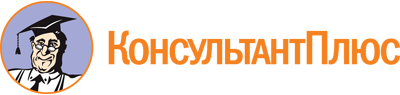 Постановление Губернатора Хабаровского края от 03.07.2017 N 74
(ред. от 10.02.2023)
"Об утверждении Порядка рассмотрения обращений граждан и организаций, поступивших в Правительство Хабаровского края"Документ предоставлен КонсультантПлюс

www.consultant.ru

Дата сохранения: 18.06.2023
 Список изменяющих документов(в ред. постановлений Губернатора Хабаровского края от 02.10.2017 N 105,от 09.02.2018 N 8, от 13.03.2019 N 20, от 31.10.2019 N 85,от 10.03.2020 N 16, от 27.04.2021 N 33, от 17.03.2022 N 18,от 10.02.2023 N 12)Список изменяющих документов(в ред. постановлений Губернатора Хабаровского края от 02.10.2017 N 105,от 09.02.2018 N 8, от 13.03.2019 N 20, от 31.10.2019 N 85,от 10.03.2020 N 16, от 27.04.2021 N 33, от 17.03.2022 N 18,от 10.02.2023 N 12)Список изменяющих документов(введен постановлением Губернатора Хабаровского края от 31.10.2019 N 85;в ред. постановлений Губернатора Хабаровского края от 27.04.2021 N 33,от 17.03.2022 N 18)